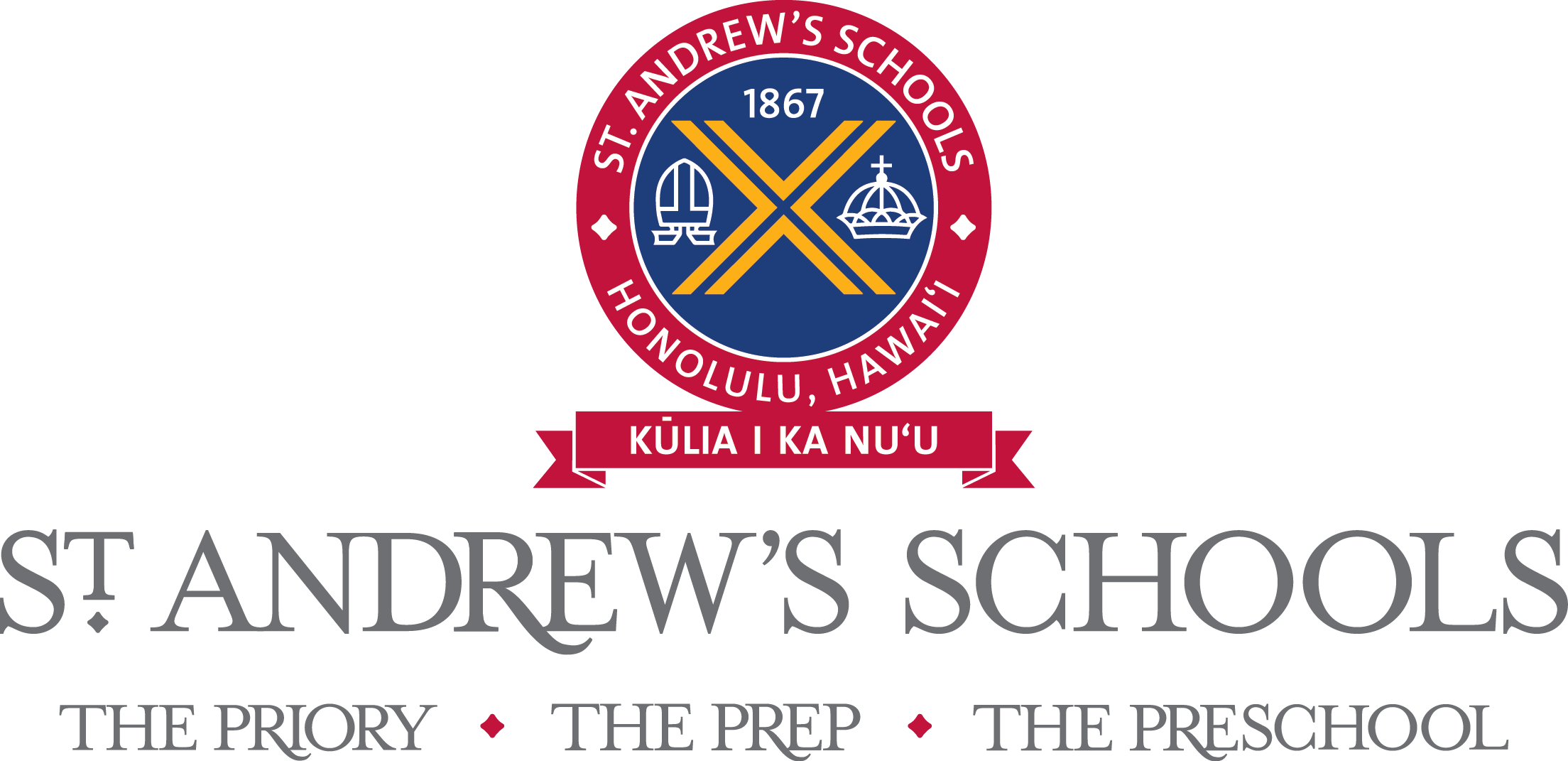 PHYSICAL EDUCATION CREDITJUNIOR VARSITY or VARSITY SPORTEnd of Season Form* To be turned in to Athletic Director by student-athlete no later than 2 weeks after the last gameName: ______________________________________   Date: ____________   Grade: _____ Sport: __________________________ Coach: ___________________________Season/Year Participated: __________________________________________________All signatures must be obtained by the student.  The final determination of credit awarded will be made based on the acceptance and agreement of all parties as to team participation and individual sportsmanship.  An athlete may not miss more than the designated excused/unexcused absences from practices and must be present for all games unless excused by the Athletic Director.  See athletic policies for lettering in a sport.   Credit for this sport may be granted multiple times within the high school period.  Application for credit must be made within the first week of team eligibility (exception is fall sports).  Completed forms and attendance sheets must be turned into the Athletic Director no later than two weeks after the end of a season.  Any questions should be directed to the Director of Athletics at 532-2461 or email mkilbey@standrewsschools.orgPlease check the appropriate box below attesting to the responsible participation of this student as a member of the team.  The Student will earn a letter based on attendance, effort, attitude, and sportsmanship with other members of her team as well as with other competitors.  She may NOT have more than 5 absences, 2 unexcused absences or be injured for more than a 1 week period.Coach’s Name *(Please print): ______________________________________________Coach’s Signature: ______________________________ Date: ____________________* (For track: Coach may either be Head Coach or Event Coach) This student participated as a responsible member of the team completing the entire season and has not missed more than 5 practices, any ILH contests or was injured for more than a 1 week period This student either did not participate as a responsible member of the team or did not complete the entire season.Athletic Director’s Signature: ______________________ Date: ____________________This student has met the requirement for participation in a Varsity sport and should be awarded ½ credit.   This student has not met the requirement for participation and should not be awarded ½ credit.